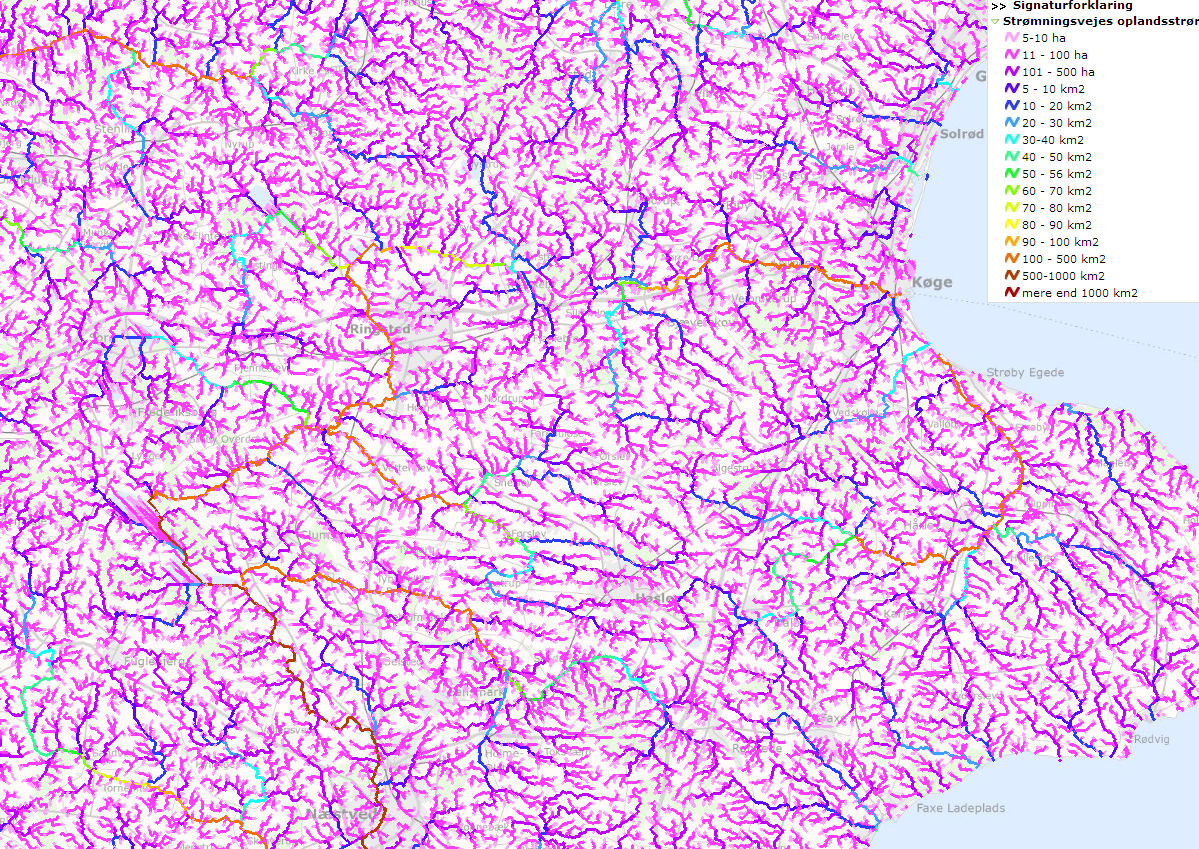  Bilag 2  Suså systemets strømningsveje angivet i oplands størrelser. Kun Ringsted å, Torpe Kanal, Alsted å,  Sneslev  Lilleå, Jydebækken, Valmose grøften, Søbækken og Orne bæk , har et større opland end 10 km2.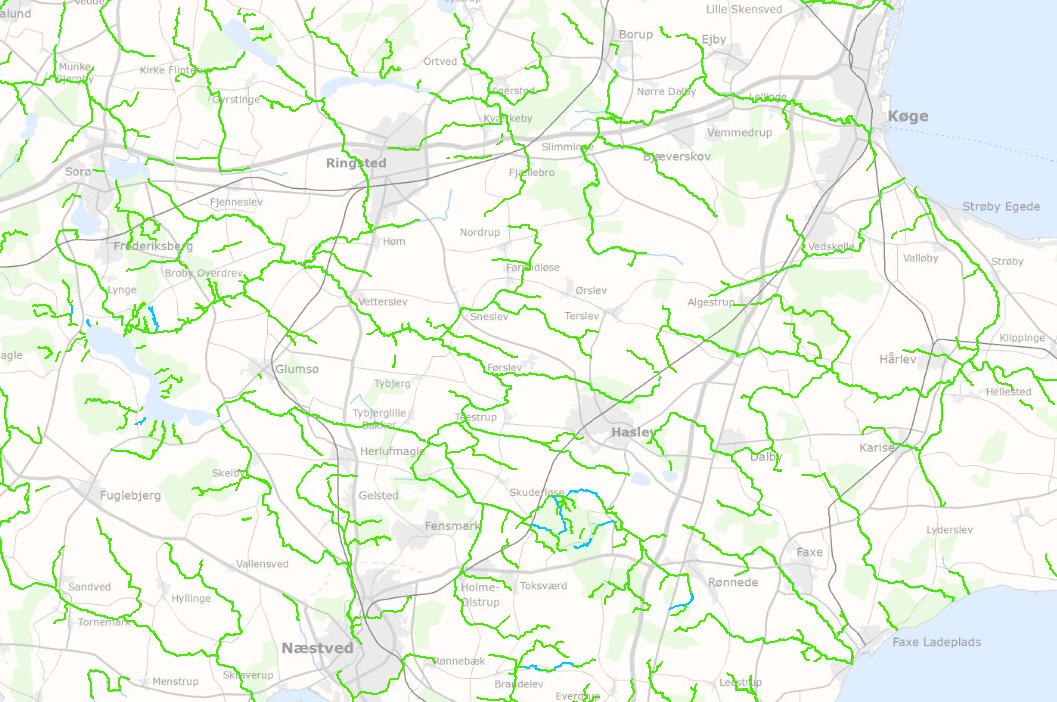 Bilag 1 Suså systemets økologiske tilstand angivet ved vandvejenes  farve: grøn  - god økologisk tilstand. : blå - Høj økologisk tilstand..